	Павлова Вера Борисовна.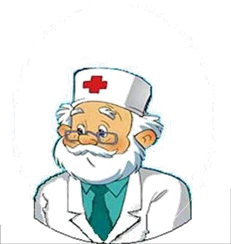 Вершинина Ирина ПетровнаМАДОУ г. Нижневартовска ДС №90 "Айболит" «Оздоровительно-профилактическая работа в детском саду»(из опыта работы) В соответствии  с  Федеральным Государственным   Образовательным Стандартом  физическое развитие включает приобретение опыта в следующих видах деятельности детей: двигательной, в том числе связанной с выполнением упражнений, направленных на развитие таких физических качеств, как координация и гибкость; способствующих правильному формированию опорно-двигательной системы организма, развитию равновесия, координации движения, крупной и мелкой моторики обеих рук, а также с правильным, не наносящем ущерба организму выполнением основных движений (ходьба, бег, мягкие прыжки, повороты в обе стороны), формирование начальных представлений о некоторых видах спорта, овладение подвижными играми с правилами; становление целенаправленности и  само регуляции в двигательной сфере; становление ценностей здорового образа жизни, овладение его элементарными нормами и правилами (в питании, двигательном режиме, закаливании, при формировании полезных привычек и др.) Приоритетным  направлением  деятельности  нашего детского  сада  является  охрана  и укрепление  здоровья  детей, исходя из этого  значительное место в деятельности учреждения  занимает оздоровительно-профилактическая работа.Данная работа  включает  комплекс профилактических мероприятий, таких как:- ежедневная утренняя гимнастика; На утренней гимнастике, как и во время других видов занятий, педагог следит за тем, чтобы дети привыкали самостоятельно сохранять правильную осанку, проводит упражнения на формирование осанки, на укрепление стопы.Педагог старается привить воспитанникам интерес к утренней гимнастике, донести до понимания детей ее значение в укреплении здоровья и закаливании.Помещение для гимнастики готовит  помощник воспитателя  в соответствии с установленными гигиеническими требованиями (тщательное проветривание, влажная уборка и пр.).Занимаются дети в специальной форме. Одежда должна быть свободной и легкой, не стеснять движений, Соответствовать условиям организации гимнастики.-прогулки и физкультурные занятия на свежем воздухе укрепляют организм и способствуют повышению иммунитета. Кроме того, дети, в отличие от взрослых, очень подвижны и активны, поэтому им просто необходимо периодически активно двигаться, а для этой цели, как и для совершенствования координации движений, физкультурные занятия очень эффективны. Помимо улучшения физического состояния, способствуют поднятию настроения. 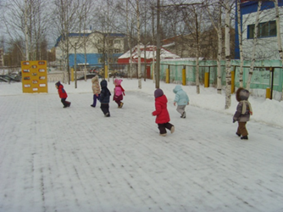 Физкультура в детском саду является неотъемлемой частью воспитания, благодаря которой у  детей формируются навыки здорового способа жизни. Утренняя гимнастика в детском саду, помимо бодрости, приподнятого настроения и повышенной работоспособности, дарит возможность за короткий промежуток времени значительно укрепить здоровье  детей. А ведь это – главное!- закаливание (обширное растирание);-применение общеукрепляющих средств (оксигенотерапия, витаминотерапия, санация воздуха, общеукрепляющий массаж)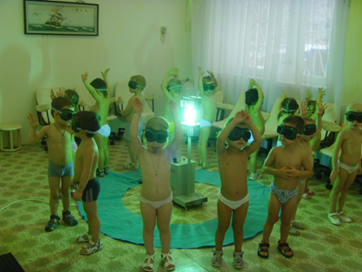 Ежегодно в период 1 декабря по 31 марта в нашем учреждении организовано проведении УФО терапии.  Влияние ультрафиолетового излучения в малых дозах на здоровье кожи, улучшает иммунитет и воздействует на обмен веществ.-Галокамера предназначена для профилактики и лечения заболеваний лор-органов и органов дыхания, в особенности бронхиальной астмы и хронического бронхита. Лечебный эффект достигается за счет создания управляемого целебного микроклимата, сходного с микроклиматом подземных лечебниц  в солекопах, который характеризуется наличием  высокодисперсного аэрозоля хлорида натрия, а также специальным аудиовизуальным воздействиямДля укрепления физического и психологического здоровья детей в нашей группе используются следующие здоровьесберегающие технологии:- корригирующая гимнастика для профилактики плоскостопия проводится после пробуждения;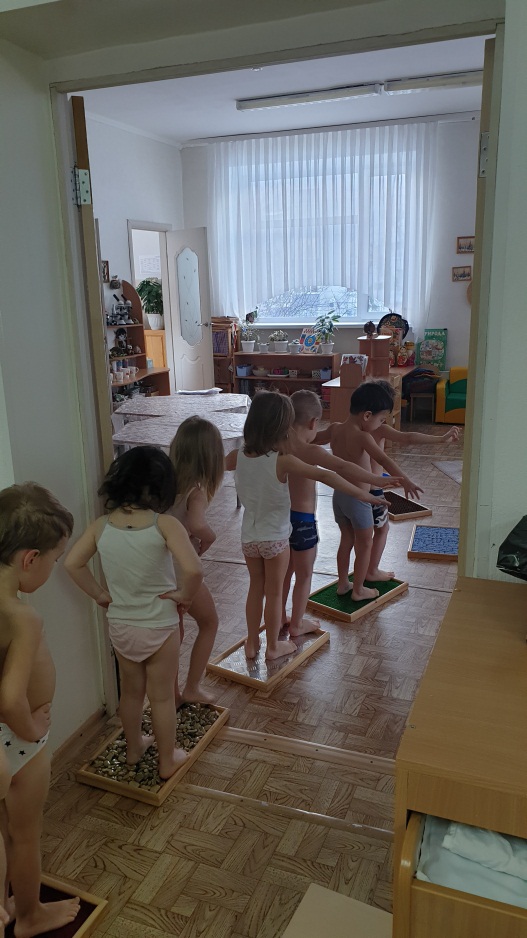 -гимнастика для глаз (автор М. Мартынова);-оздоровительная ходьба на воздухе -бассейн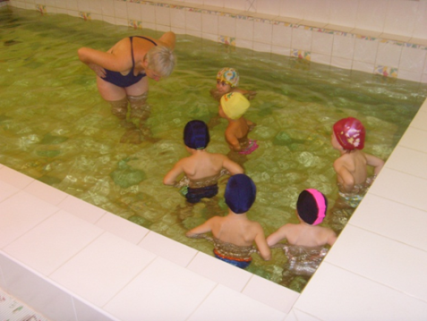 Перед началом занятий по плаванию с детьми проводятся специальные беседы о правилах личной гигиены,  которые нужно соблюдать при мытье под душем и во время пребывания в воде. Дети знакомятся с правилами поведения в бассейне, в раздевалке, душе, формируются и закрепляются навыки необходимые при входе и выходе  из воды.               -дыхательная гимнастика по Стрельниковой это адаптированная программа под ред. Щетининой (проводится перед прогулкой);-засыпание под музыкальное сопровождение классических произведений;-проведение динамических пауз и физминуток во время проведения занятия;-смена    посадочных    мест    во    время    организации    непосредственно-организованной деятельности.Профилактические мероприятия в условиях Covid -19Чтобы не допустить распространение короновирусной инфекции, в детском саду и в группе были введены ограничительные и профилактические меры:Дозаторы с антисептиками для обработки рук-при входе в здание, в группу.Ежедневный усиленный фильтр воспитанников и работников-термометрия с помощью термометров и опрос на наличие признаков инфекционных заболеваний.Ежедневная влажная уборка с обработкой всех контактных поверхностей, игрушек и оборудования дезинфицирующими средствами.Бактерицидные установки (Дезар) во всех помещениях группы.Частое проветривание групповых комнат в отсутствие воспитанников.Проведение всех занятий в помещениях группы или в музыкальном зале и на открытом воздухе отдельно от других групп. Памятки по профилактике вирусных инфекций-на информационных стендах.Запрет на проведение массовых мероприятий.